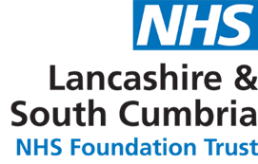 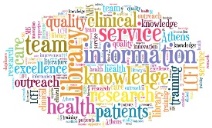 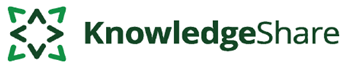 What is it? KnowledgeShare is our targeted current awareness service. Whenever we find high impact documents in your area, we’ll let you know.Why use it? We give you the latest high-level evidence in your field straight to your desktop.How does it work? Your KnowledgeShare profile is created to be as broad or as specific as you need, so you will only receive updates in areas of interest.Please note: You must be a library member and have an NHS OpenAthens account to use this service. Please register if you have not already done so.NameTitle Dr      Miss      Mr      Mrs      Ms    Job TitleDepartmentWork AddressEmailTelephoneCondition/Risk Factors (e.g.            schizophrenia, wound care)Professional Interests (e.g. teaching or research)Age Groups (please select)NeonatesNeonatesChildren & AdolescentsSettings (e.g. hospital, secure unit, communityAge Groups (please select)AdultsAdultsElderlySettings (e.g. hospital, secure unit, communityHow frequently would you prefer to receive KnowledgeShare bulletins?How frequently would you prefer to receive KnowledgeShare bulletins?How frequently would you prefer to receive KnowledgeShare bulletins?How frequently would you prefer to receive KnowledgeShare bulletins?How frequently would you prefer to receive KnowledgeShare bulletins?How frequently would you prefer to receive KnowledgeShare bulletins?Weekly   Weekly      Fortnightly      Fortnightly      Fortnightly      Monthly   Our systems help to share knowledge across the NHS by connecting staff with one another.  We would like to share your information with other NHS staff and students for this purpose.  If you agree please tick the appropriate boxes:Share with other colleagues in the NHS Share with other colleagues in my organisation   	We would also like to contact you occasionally by email. Please tick if you are happy for us to:Send you information about the LKS and new publications in health and social care Contact you if you are invited to join a community of practice Recommend colleagues to you who share your professional interests You may change these settings at any time at www.knowledgeshare.nhs.uk (using your NHS OpenAthens account).Our systems help to share knowledge across the NHS by connecting staff with one another.  We would like to share your information with other NHS staff and students for this purpose.  If you agree please tick the appropriate boxes:Share with other colleagues in the NHS Share with other colleagues in my organisation   	We would also like to contact you occasionally by email. Please tick if you are happy for us to:Send you information about the LKS and new publications in health and social care Contact you if you are invited to join a community of practice Recommend colleagues to you who share your professional interests You may change these settings at any time at www.knowledgeshare.nhs.uk (using your NHS OpenAthens account).Our systems help to share knowledge across the NHS by connecting staff with one another.  We would like to share your information with other NHS staff and students for this purpose.  If you agree please tick the appropriate boxes:Share with other colleagues in the NHS Share with other colleagues in my organisation   	We would also like to contact you occasionally by email. Please tick if you are happy for us to:Send you information about the LKS and new publications in health and social care Contact you if you are invited to join a community of practice Recommend colleagues to you who share your professional interests You may change these settings at any time at www.knowledgeshare.nhs.uk (using your NHS OpenAthens account).Our systems help to share knowledge across the NHS by connecting staff with one another.  We would like to share your information with other NHS staff and students for this purpose.  If you agree please tick the appropriate boxes:Share with other colleagues in the NHS Share with other colleagues in my organisation   	We would also like to contact you occasionally by email. Please tick if you are happy for us to:Send you information about the LKS and new publications in health and social care Contact you if you are invited to join a community of practice Recommend colleagues to you who share your professional interests You may change these settings at any time at www.knowledgeshare.nhs.uk (using your NHS OpenAthens account).Our systems help to share knowledge across the NHS by connecting staff with one another.  We would like to share your information with other NHS staff and students for this purpose.  If you agree please tick the appropriate boxes:Share with other colleagues in the NHS Share with other colleagues in my organisation   	We would also like to contact you occasionally by email. Please tick if you are happy for us to:Send you information about the LKS and new publications in health and social care Contact you if you are invited to join a community of practice Recommend colleagues to you who share your professional interests You may change these settings at any time at www.knowledgeshare.nhs.uk (using your NHS OpenAthens account).Our systems help to share knowledge across the NHS by connecting staff with one another.  We would like to share your information with other NHS staff and students for this purpose.  If you agree please tick the appropriate boxes:Share with other colleagues in the NHS Share with other colleagues in my organisation   	We would also like to contact you occasionally by email. Please tick if you are happy for us to:Send you information about the LKS and new publications in health and social care Contact you if you are invited to join a community of practice Recommend colleagues to you who share your professional interests You may change these settings at any time at www.knowledgeshare.nhs.uk (using your NHS OpenAthens account).Privacy Notice and Membership DeclarationUsing your personal informationWe are committed to safeguarding your information.  The information you supply will be used to contact you about services or resources you have requested from the Library and Knowledge Service (LKS).Sharing your personal informationWe will share your information with the Brighton and Sussex NHS Foundation who supplies and manages the KnowledgeShare system. We may share your information with another LKS team if you move organisations (you will receive an email notification if this happens). Accessing your personal informationYou may log in to KnowledgeShare at  www.knowledgeshare.nhs.uk using your NHS OpenAthens account to see the data we hold about you. You can request changes by emailing academic.library@lscft.nhs.uk  Deleting your personal informationWe will delete the data we hold on you after a maximum 5-year period of inactivity (in case you return to use NHS library and knowledge services again within this time). Further informationFor further information on how your information is used, how we maintain its security, and your rights to access it, read the full KnowledgeShare privacy policy online at www.knowledgeshare.nhs.uk/index.php?PageID=help_privacy Your declarationI agree to my data being held as described above.SIGNED:                                                                     DATE: